						                          Iktatószám: 14/45050-2/2020.Tisztelt Ajánlattevő!Tiszaújváros Városi Rendelőintézet (3580 Tiszaújváros, a (3580 Tiszaújváros, Bethlen Gábor út 11-13. a továbbiakban: ajánlatkérő) ezúton kéri fel ajánlattételre az Ön által képviselt céget, mint Ajánlattevőt (a továbbiakban: ajánlattevő) a jelen ajánlatkérésben nevezett, a közbeszerzési értékhatárt el nem érő értékű beszerzés során jelen ajánlatkérésben előírtak szerint és az abban foglalt feltételek figyelembevételével.Beszerzés megnevezése:Szerverpark szervereit, aktív hálózati eszközeit ellátó szünetmentes tápellátás beszerzése, beüzemelése 1. Az ajánlatkérő neve, címe, elérhetősége:Tiszaújváros Városi Rendelőintézet 3580 Tiszaújváros, Bethlen Gábor út 11-13.Tel.: 49/341-864Fax: 49/341-864E-mail cím: rendelo@tujvaros.huTovábbi információk a következő címen szerezhetők be:Tiszaújváros Városi Rendelőintézet cím: 3580 Tiszaújváros, Bethlen Gábor út 11-13.Kapcsolattartó: Basa ÁrpádTel.: 06 70/333 7727E-mail cím: rendszergzada@rendelotujv.hu 2. Az ajánlatkérés tárgya:Szerverpark szervereit, aktív hálózati eszközeit ellátó szünetmentes tápellátás beszerzése, beüzemelése A műszaki/szakmai dokumentáció rendelkezésre bocsátásának módja: nincs3. A megkötendő szerződés meghatározása:Szállítási szerződés és üzembe helyezés a Szerverpark szervereit, aktív hálózati eszközeit ellátó szünetmentes tápellátás beszerzése, beüzemelése tárgyban4. A szerződés időtartama vagy a teljesítés határideje:A teljesítés kezdési és befejezési időpontja: 2020.11.17 – 2020.12.07.5. A teljesítés helye, természetbeni helye:3580 Tiszaújváros, Bethlen Gábor út 11-13.6. Az ellenszolgáltatás teljesítésének feltételei:Ajánlatkérő a szerződésben meghatározott módon és tartalommal történő teljesítést követően, a teljesítésigazolás szerint kiállított számla alapján, a számla ajánlatkérő részéről történő kézhezvételét követő 15 napon belül az ellenszolgáltatást átutalással teljesíti.7. Kizáró okok:Nem lehet ajánlattevő az a természetes, jogi személy, vagy jogi személyiséggel nem rendelkező gazdálkodó szervezet, aki vagy amely:a szerződéssel érintett szervezettel közszolgálati jogviszonyban, munka-viszonyban vagy munkavégzésre irányuló egyéb jogviszonyban áll (továbbiakban: érintett dolgozó/ munkatárs), az érintett dolgozó közeli hozzátartozója,az a gazdálkodó szervezet, amelyben az érintett dolgozó, vagy annak közeli hozzátartozója tulajdoni részesedéssel rendelkezik,egy évnél régebben lejárt adó-, vám-, vagy társadalombiztosítási járulékfizetési kötelezettségének nem tett eleget,akinek az önkormányzati adóhatóságnál nyilvántartott adótartozása van,aki ellen csőd-, felszámolási eljárás van folyamatban, aki végelszámolás alatt áll, akinek tevékenységét a cégbíróság felfüggesztette,aki nem szerepel a cégjegyzékben,aki nem rendelkezik a tevékenység folytatásához előírt engedéllyel, jogosítvánnyal, illetve szervezeti, kamarai tagsággal,aki korábbi, önkormányzattal kötött szerződésének teljesítése során súlyos szerződésszegést követett el,akinek az adószámát a Nemzeti Adó- és Vámhivatal felfüggesztette, illetve törölte,aki nem minősül átlátható szervezetnek,aki a jelen eljárást megindító felhívás feladásától visszafelé számított két év során az önkormányzattal, vagy az önkormányzat gazdasági társaságával vagy intézményével kötött szerződésének teljesítése során szerződési kötelezettségét nem teljesítette, amely folytán vele szemben meghiúsulási kötbérigény került érvényesítésre, vagy a teljesítési véghatáridőhöz képest legalább 2 alkalommal 10 napot meghaladó késedelembe esett, amelyek folytán vele szemben késedelmi kötbérigény került érvényesítésre,aki a kizáró okokkal kapcsolatban valótlanul nyilatkozott.A megkövetelt igazolási mód:A kizáró okok fenn nem állásáról az ajánlattevőknek nyilatkoznia kell ajánlatának benyújtásával egyidejűleg az ajánlatkérés mellékletét képező nyomtatványon. 8. Az ajánlattételi határidő:2020. november hó 16. nap. 10.00 óra 9. Az ajánlat benyújtásának helye, módja:Tiszaújváros Városi Rendelőintézet 3580 Tiszaújváros, Bethlen Gábor út 11-13. II. emelet, Titkárság Az ajánlat postai úton, vagy személyesen munkanapokon 8 és 14 óra között, az ajánlattételi határidő lejártának napján 10 óráig adható le.Az ajánlatot zárt borítékban, 2 eredeti példányban kell benyújtani. A borítékon fel kell tüntetni a következő szöveget:„Szerverpark szervereit, aktív hálózati eszközeit ellátó szünetmentes tápellátás beszerzése, beüzemelése” (A beszerzés tárgya)Az ajánlattételi határidő előtt (2020. november hó 16. nap. 10.00 óra) nem bontható fel!az ajánlattevő nevét és székhelyét,„Iktatóban nem bontható fel, azonnal a címzetthez továbbítandó”.Az ajánlatkérő az ajánlatot akkor tekinti határidőn belül benyújtottnak, ha annak kézhezvétele az ajánlattételi határidő lejártáig, a bontás megkezdéséig megtörténik. A postai küldemények elirányításából, elvesztéséből eredő összes kockázat ajánlattevőt terheli. Ajánlattevő felelőssége, hogy ajánlata megfelelő csomagolásban, formában és időben kerüljön benyújtásra. Ajánlatkérő csak az előírt határidőig a megjelölt helyre leadott ajánlatokat tudja értékelni. A határidőn túl érkezett ajánlatok érvénytelenek.10. Az ajánlatok felbontásának helye, ideje:Tiszaújváros Városi Rendelőintézet 3580 Tiszaújváros, Bethlen Gábor út 11-13.,    II. emelet TitkárságDátum: 2020 november hó 16. nap. 10.00 óra 11. Az ajánlatok elbírálásának tervezett időpontja:2020. november hó 16. nap12. Szerződéskötés időpontja:2020. november hó 17. nap13.Műszakitartalom: 
1db APC SMART-UPS SRT 5000VA 230V LCD 
1db APC SMART-UPS SRT 192V 5KVA AND 6KVA BATTERY PACKEllátandó hardware: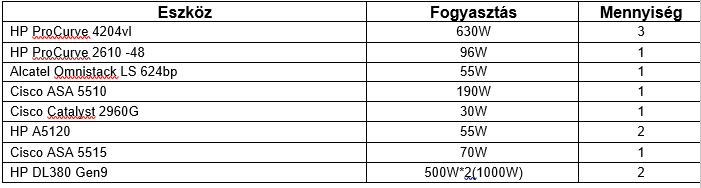 14. Különleges előírások: Csak 2020-as akkumlátorokkal! Kérjük megadni a tervezett garancia időtartamát. 15. Hiánypótlás és helyszíni megtekintés lehetősége: biztosított16.    Kiegészítő tájékoztatás kérés határideje:2020. november 6. napja 10.00 óra  (e-mail-ben:rendelo@tujvaros.hu)Az Ajánlattevő az ajánlatkérésben foglaltakkal kapcsolatban e-mailben kiegészítő (értelmező) tájékoztatást kérhet. Ajánlatkérő a beérkezett kiegészítő tájékoztatás kérésekre vonatkozó válaszát egyidejűleg minden Ajánlattevő részére megküldi e-mailben.17. Egyéb információk:17.1 Az ajánlattétel megtörténtével Ajánlattevő hozzájárul neve, székhelye, ajánlati ára és az eljárás lefolytatása során értékelésre kerülő egyéb szempontok nyilvánosságra hozatalához.17.2 Ajánlatkérő felhívja Ajánlattevő figyelmét arra, hogy Tiszaújváros Város Önkormányzata, Polgármesteri Hivatala, önkormányzati intézményei és önkormányzati tulajdonú gazdasági társaságai minden olyan tiszaújvárosi gazdasági tevékenységet folytató vállalkozás visszterhes szerződésének (kivéve a közbeszerzési törvény szerint, valamint Tiszaújváros Város Önkormányzata, Polgármesteri Hivatala, önkormányzati intézményei és önkormányzati tulajdonú gazdasági társaságai egymás között megkötésre kerülő szerződéseit) a megkötésére, amelyek esetén a fentebb felsorolt szervezetek fizetési kötelezettsége a bruttó 200.000 Ft összeget eléri, vagy azt meghaladja, csak az alábbi feltételek megléte esetén kerülhet sor. Ezen feltételekről a másik szerződő felet szerződéskötés előtt tájékoztatni szükséges.- A szerződés mellékletét képezi a határozat 1. melléklete szerinti nyilatkozat.- A szerződés egy pontjában rögzítésre kerül az alábbi feltétel:„A …… (szerződő fél) hozzájárul, hogy az önkormányzat Polgármesteri Hivatala/intézménye/gazdasági társasága (a megfelelő alkalmazandó) a szerződés mellékletét képező, a lejárt határidejű tartozásokra vonatkozó nyilatkozat valódiságát ellenőrizze. Amennyiben nyilatkozatot tevő félnek jelen szerződés pénzügyi teljesítése előtt a nyilatkozaton meghatározott szervezetek felé lejárt határidejű tartozása, adófizetési és bevallási kötelezettsége van és azt a számlán szereplő (számla hiányában a szerződésben meghatározott) fizetési határidő időpontjáig nem rendezi, hozzájárul a tartozás összegének az önkormányzat adóhatósága, Polgármesteri Hivatala, intézményei és saját tulajdonú gazdasági társaságai felé a legkorábbi esedékességű, azonos esedékesség esetén arányosan történő kompenzálásához, illetve beszámításához.”Tiszaújvárosi gazdasági tevékenységet folytató vállalkozásnak kell tekinteni azt, amely székhellyel, vagy telephellyel rendelkezik Tiszaújvárosban, vagy ideiglenes gazdasági tevékenységet folytat. A tartozásmentességre vonatkozóan az ajánlattevőknek jelen ajánlatkérés mellékletét képező nyomtatványon kell nyilatkoznia, amely majd a megkötendő szerződés részét fogja képezni.17.3 Ajánlatkérő felhívja Ajánlattevő figyelmét arra, hogy a megkötendő szerződés érvényességének feltétele, hogy az államháztartásról szóló 2011. évi CXCV. törvény 41. § (6) bekezdésében foglaltak szerint Ajánlattevő átlátható szervezetnek minősüljön, illetve jelen szerződésből eredő követeléseinek teljesítésére/kifizetésére Ajánlatkérő csak a fenti jogszabály szerinti feltétel fennállása esetén jogosult. Ajánlattevő köteles a nemzeti vagyonról szóló 2011. évi CXCVI. törvény 3. § (1) bekezdés 1. pontjában foglalt feltételeknek történő megfelelőségét érintő bármely változást haladéktalanul, írásban bejelenteni Ajánlatkérő felé.  Ajánlattevő tudomásul veszi, hogy a valótlan tartalmú nyilatkozat alapján kötött szerződést Ajánlatkérő azonnali hatállyal felmondja vagy – ha a szerződés teljesítésére még nem került sor – a szerződéstől eláll.17.4 Ajánlattevőnek árajánlatát fix összegű átalányárként kell meghatároznia, amely - figyelembe véve a helyszíni körülményeket és adottságokat – magában foglalja a szerződésszerű teljesítéséhez, a szakszerű és komplett megvalósításához szükséges valamennyi költségét és mindennemű egyéb kiadást. 17.5 Ajánlatkérő fenntartja az ajánlatkérés eredménytelenné nyilvánításának jogát. Ajánlatkérőt nem terheli szerződéskötési kötelezettség. 17.6 Felhívom a Tisztelt Ajánlattevők figyelmét, hogy részletes árajánlatukat az Ajánlatkérő által rendelkezésre bocsátott jellemző mennyiségek, adatok alapján értelemszerűen tegyék meg. Felhívom szíves figyelmét a jelen ajánlatkérésben foglalt előírások és feltételek alapos áttekintésére és kérem, hogy ajánlatát a leírtak figyelembevételével tegye meg.Tiszaújváros, 2020. november hó 2. nap Tisztelettel:		_________________								a szervezet képviselőjeMellékletek:Nyilatkozat kizáró okok hatálya alá nem tartozásrólTartozásmentességre vonatkozó nyilatkozatÁtláthatósági nyilatkozat